Names ____________________________________                         Date:  2.12.2014    	       Period ____Goal:  Draw one ROCK LAYER diagram like the Grand Canyon and label and define the following.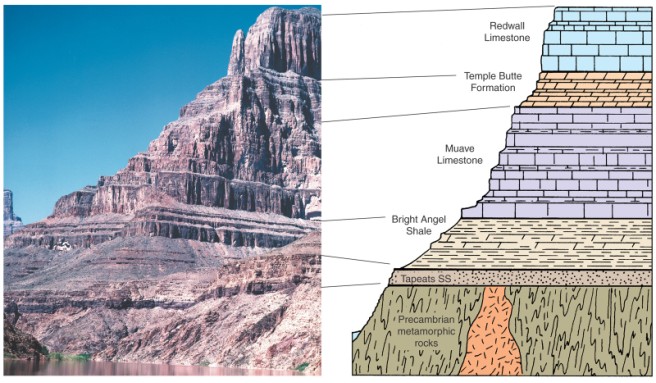 _____  relative age_____  extrusion_____  fault_____  The absolute age of one layer is 150 million years old_____  intrusion_____  give dates to all the layers_____  law of superposition_____  index fossil_____  youngest and oldest layer